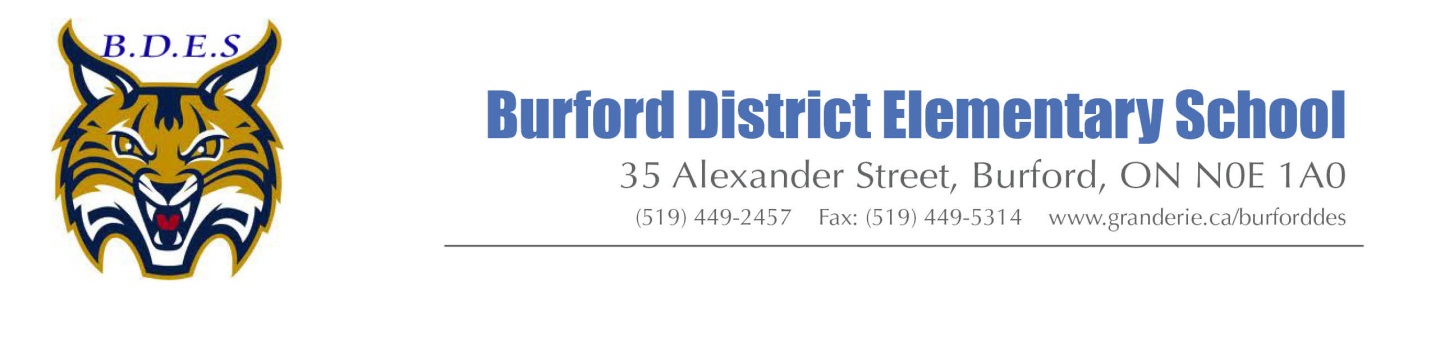 Friday, October 19, 2018.Hello BDES Families,Burford District Elementary School will once again be selling Poinsettias this Christmas season.  If you (or someone else you know) are going to purchase one at your grocery store or flower shop, why not buy one from your child at school and support your school instead.  Orders are due back at the school no later than Thursday, November 22, 2018.Pick up of the flowers will be Thursday, November 29, 2018 between 2:00 p.m. to 6:45 p.m. at the school. Please ensure you have made arrangements to come and get them as we do not want to send them on the bus home.They come in 6 ½” and 8” sizes.  They also offer a variety of colours:  Red, Pink, White, Marble (pink centres, cream edges), Red Glitter (red with white splash).If you have any questions please call the school or Amber 519-865-7126.Please pay on School Cash Online and/or send money and order form in an envelope to the school with your child’s first and last name on it. Please make cheque payable to Burford District Elementary School.  If you pay online, order forms still need to be returned to the school.Thanks for your continued support!Burford District Elementary PAWSS School Council